.(Intro: 8 counts) (No Tags, No Restarts)Section 1:  rock step, shuffle back, back rock, ½ shuffle turnSection 2:  1/4 turn, touch, rolling vine, touch, chasseSection 3:  Cross, side, sailor 1/4 L, walk, walk 1/4, run, run, runSection 4:   syncopated rocksteps forward, 1/4 turn, touch, 1/4 turn, brush(clap with the touch on 6 and 8 if you like)ENDING:  Wall 9  starting to the front:  Dance the first 6 of section 1  then step forward L and brush REnjoy :-)Contact: birthetygesen@gmail.comCome Closer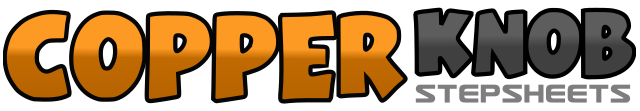 .......Count:32Wall:4Level:Improver.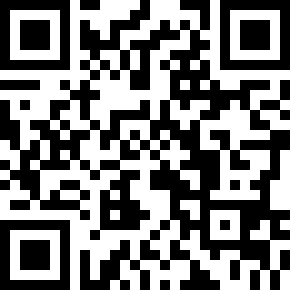 Choreographer:Birthe Tygesen (DK) - November 2014Birthe Tygesen (DK) - November 2014Birthe Tygesen (DK) - November 2014Birthe Tygesen (DK) - November 2014Birthe Tygesen (DK) - November 2014.Music:Closer - Frida AmundsenCloser - Frida AmundsenCloser - Frida AmundsenCloser - Frida AmundsenCloser - Frida Amundsen........1,2,Rock forward onto R, recover onto L3&4step back onto R, step L next to R, step back onto R5,6Rock back onto L, recover onto R (12:00)7&8step L turning 1/4 R, step R next to L, step L turning 1/4 R (6:00)1,21/4 turn R stepping to the side onto R,  touch L next to R (prep) (9:00)3,4,5,61/4 turn L step forward onto L, ½ turn L step back onto R, 1/4 turn  L step side onto  L,  touch R next to L  (9:00)7&8step R to R side, step L next to R, step R to R side1,2step L across R, step R to R side  (sweeping L)  (9:00)3&4step L behind R (start turn), 1/4 step R to R side, step forward L (6:00)5,6walk forward onto R (start turn), walk 1/4 turn L stepping forward L  (3:00)7&8run R,L,R1,2 &rock forward onto L, recover onto R, step L together3,4rock forward onto R, recover onto L5,6,7,81/4  R to R side, touch L next to R, 1/4 L forward onto L, brush R forward